     КАРАР                                                                                       ПОСТАНОВЛЕНИЕ     21  июнь 2017 й.                                        №24                        21   июня 2017 г.О внесении изменений в постановление №42 от 30.11.2012 года «Об утверждении Административных  регламентов предоставления муниципальных услуг администрацией сельского поселенияКаинлыковский сельсовет муниципального района Бураевский район Республики Башкортостан».В целях приведения в соответствии с подп.2 п.1 ст.7  Федерального закона  «Об организации предоставления государственных и муниципальных услуг» от 27 июля 2010 № 210-ФЗ и постановления Правительства Российской Федерации« Об утверждении методики проведения антикоррупционной экспертизы нормативно-правовых актов и проектов нормативно-правовых актов» от 26.02.2010 №96, ПОСТАНОВЛЯЮ:1.Внести в приложение №8 «Административный регламент администрации сельского поселения Каинлыковский сельсовет муниципального района Бураевский район Республики Башкортостан по предоставлению муниципальной услуги «Принятие в установленном порядке решений о переводе или об отказе в переводе жилого помещения в нежилое или нежилого помещения в жилое помещение» на территории сельского поселения  Каинлыковский сельсовет муниципального района Бураевский район Республики Башкортостан» Постановления администрации сельского поселения Каинлыковский сельсовет №42 от 30.11.2012г «Об утверждении Административных      регламентов предоставления муниципальных    услуг администрацией сельского поселения Каинлыковский сельсовет муниципального района      Бураевский район Республики Башкортостан следующие изменения:1) пункт 2.6.3. дополнить абзацем следующего содержания: «перевод жилого помещения в нежилое помещение в целях осуществления религиозной деятельности не допускается.».2. Настоящее постановление обнародовать на информационном стенде и официальном сайте администрации сельского поселения   Каинлыковский сельсовет муниципального района Бураевский район Республики Башкортостан.3. Контроль за исполнением настоящего постановления оставляю за собой.          Глава сельского поселения           Каинлыковский сельсовет          муниципального района           Бураевский район          Республики Башкортостан                                                           М.М.ФазлыевБАШҠОРТОСТАН РЕСПУБЛИКАҺЫБОРАЙ  РАЙОНЫМУНИЦИПАЛЬ РАЙОНЫНЫҢҠАЙЫНЛЫҠ АУЫЛ СОВЕТЫАУЫЛ БИЛӘМӘҺЕХАКИМИӘТЕ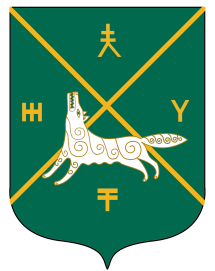 РЕСПУБЛИКА БАШКОРТОСТАНАДМИНИСТРАЦИЯСЕЛЬСКОГО ПОСЕЛЕНИЯКАИНЛЫКОВСКИЙ СЕЛЬСОВЕТ МУНИЦИПАЛЬНОГО РАЙОНАБУРАЕВСКИЙ РАЙОН